國立雲林科技大學110學年度第2學期管理學院院週會參加人員名冊國立雲林科技大學110學年度第2學期管理學院院週會參加人員名冊國立雲林科技大學110學年度第2學期管理學院院週會參加人員名冊國立雲林科技大學110學年度第2學期管理學院院週會參加人員名冊國立雲林科技大學110學年度第2學期管理學院院週會參加人員名冊國立雲林科技大學110學年度第2學期管理學院院週會參加人員名冊系別班級：            班代姓名：             連絡電話：系別班級：            班代姓名：             連絡電話：系別班級：            班代姓名：             連絡電話：系別班級：            班代姓名：             連絡電話：系別班級：            班代姓名：             連絡電話：系別班級：            班代姓名：             連絡電話：編號學號姓名編號學號姓名1112123134145156167178189191020時間：111年5月4日(三)10:00-12:00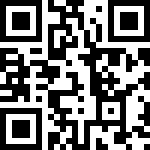 會議連結：https://reurl.cc/q5zdD3  各班參加名單請於4月28日(四)17:00前繳交至管理學院辦公室郭庭伃助理，聯絡電話：5004，未報送名冊之班級，視同全班未參加，並以曠課2節處理。班代請協助通知當日應出席同學，並告知相關時間及會議連結(參加人員名冊請班代自行影印一份留存)。不克參加者請依「學生差假請假規定」事情完成請假手續；無故未到者將依規定紀錄曠課。時間：111年5月4日(三)10:00-12:00會議連結：https://reurl.cc/q5zdD3  各班參加名單請於4月28日(四)17:00前繳交至管理學院辦公室郭庭伃助理，聯絡電話：5004，未報送名冊之班級，視同全班未參加，並以曠課2節處理。班代請協助通知當日應出席同學，並告知相關時間及會議連結(參加人員名冊請班代自行影印一份留存)。不克參加者請依「學生差假請假規定」事情完成請假手續；無故未到者將依規定紀錄曠課。時間：111年5月4日(三)10:00-12:00會議連結：https://reurl.cc/q5zdD3  各班參加名單請於4月28日(四)17:00前繳交至管理學院辦公室郭庭伃助理，聯絡電話：5004，未報送名冊之班級，視同全班未參加，並以曠課2節處理。班代請協助通知當日應出席同學，並告知相關時間及會議連結(參加人員名冊請班代自行影印一份留存)。不克參加者請依「學生差假請假規定」事情完成請假手續；無故未到者將依規定紀錄曠課。時間：111年5月4日(三)10:00-12:00會議連結：https://reurl.cc/q5zdD3  各班參加名單請於4月28日(四)17:00前繳交至管理學院辦公室郭庭伃助理，聯絡電話：5004，未報送名冊之班級，視同全班未參加，並以曠課2節處理。班代請協助通知當日應出席同學，並告知相關時間及會議連結(參加人員名冊請班代自行影印一份留存)。不克參加者請依「學生差假請假規定」事情完成請假手續；無故未到者將依規定紀錄曠課。時間：111年5月4日(三)10:00-12:00會議連結：https://reurl.cc/q5zdD3  各班參加名單請於4月28日(四)17:00前繳交至管理學院辦公室郭庭伃助理，聯絡電話：5004，未報送名冊之班級，視同全班未參加，並以曠課2節處理。班代請協助通知當日應出席同學，並告知相關時間及會議連結(參加人員名冊請班代自行影印一份留存)。不克參加者請依「學生差假請假規定」事情完成請假手續；無故未到者將依規定紀錄曠課。時間：111年5月4日(三)10:00-12:00會議連結：https://reurl.cc/q5zdD3  各班參加名單請於4月28日(四)17:00前繳交至管理學院辦公室郭庭伃助理，聯絡電話：5004，未報送名冊之班級，視同全班未參加，並以曠課2節處理。班代請協助通知當日應出席同學，並告知相關時間及會議連結(參加人員名冊請班代自行影印一份留存)。不克參加者請依「學生差假請假規定」事情完成請假手續；無故未到者將依規定紀錄曠課。